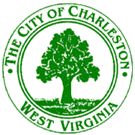 Municipal Planning CommissionNovember 08, 2017 3:00 p.m.City Service Center – 915 Quarrier Street – Conference RoomAgenda  Call to OrderUnfinished BusinessNew BusinessRezoning: Bill No. 7764 amending the Zoning Ordinance of the City of Charleston, West Virginia, enacted the 1st day of January 2006, as amended, and the map made a part thereof, by rezoning from an I-4 Heavy Industrial District to a C-10 General Commercial District, that certain parcel of land located 419 58th Street, Charleston, West Virginia.Street Naming: A request by the Matthew Steele to name a private road located off of Brewster Street as Beloved Ridge.Miscellaneous Business Kanawha County Planning Commission updatesMinutes of the October 4, MPC meetingAnnouncementsAdjournment